调整心态，决胜高考                                                      吴蕾一、导入：视频梅西励志视频《别倒下》看完后，屏幕再次显示部分台词：“别倒下，兄弟们、姐妹们，别倒下！”“当生活踢了你，试图绊倒你，别倒下！当你的腿沉重不堪、当你的肺在燃烧，别倒下！”“当你有一切借口倒下时……就是别倒下！”“外界的重重阻拦，不会比你内心更强大。因为生活注定会给你更多回报，如果你别倒下……”老师介绍，影响高考成功的因素有，中科院心理所研究员发现，20个相关因素中排在前四名的分别是：考试中的心态在高考中的作用名列第一位考试前的心态在高考中的作用名列第二位学习方法在高考中的作用名列第三学习基础在高考中的作用名列第四。研究表明：高考成功＝知识战＋心理战！高考在即：考试心态成为高考成败关键！二、对一些考试后心理现象进行分析：
1、“不露声色”者 ：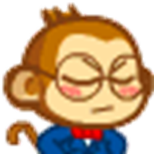 请大家想一想这种心理现象的原因和表现？归纳如下：学得扎实，考得好。自信心强，胜不骄，败不馁。有史以来，成绩稳定，始终保持优良的成绩。良药苦口：我们还是要肯定自己，不断鼓励自己。
2、“春风得意”者： 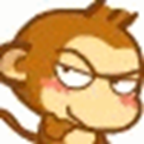 请大家想一想这种心理现象的原因和表现？归纳如下：考好后，往往会沾沾自喜，甚至会自我吹嘘。这样虽然能增加信心，但也会导致自满自足，给以后的学习带来浮躁，导致成绩一上一下，不稳定。 良药苦口：我们应该明确学习是一个长期的任务，需要有韧性，需要有高目标，知道山外有山、楼外楼，做到胜不骄，败不馁。3、“懊恼不已”者 ：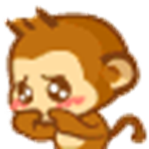 请大家想一想这种心理现象的原因和表现？归纳如下：每次考试之后都会对自己的失误忏悔不已，不是说看错题目，就是说计算失误；不是说漏做了，就是说抄错答案。总是存在着侥幸心理。良药苦口：我们要从平时的每次作业开始克服粗心大意的毛病，平时学习要认真、扎实、细心和一丝不苟。 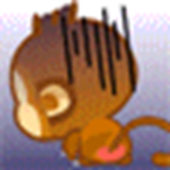 4、“伤心欲绝”者 ：请大家想一想这种心理现象的原因和表现？归纳如下：对自己认识不够准确。考前往往盲目自信，准备不足。所以考试的成绩和自己的预料往往相差很大，心理上不能接受眼前的现实。良药苦口：我们要认真分析试卷，对自己有一个较为客观的认识。既要克服盲目自信的心理，又要正确认识自己的能力，鼓起前进的勇气。
5、“埋怨愤怒”者 ：                                  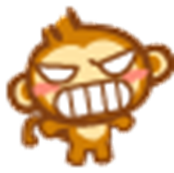 请大家想一想这种心理现象的原因和表现？考试后不检查自己平时学习上存在的问题。不是埋怨老师试卷出得不好，就是埋怨老师没有复习到考题。不是埋怨考试题目太难，就是埋怨老师改卷太严。甚至抱怨没有作弊成功。 良药苦口：我们要好好反省，端正学习态度，明确学习是为什么？为谁学？学习基础较差的同学，要在学习方法加以改进。6、“满不在乎”者 ：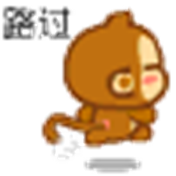 请大家想一想这种心理现象的原因和表现？考试后，瞄一下分数，试卷也不看一下，便扬长而去，表现的满不在乎。 有的甚至破罐子破摔。我们应该对自己负责，这种现象恐怕极少，相信每一个同学都想考出好成绩，实现自己的自我价值。 心理小测试，不要盯着不动，用很正常的眼神去看，是不是看到它在动？如果看到它在转，转的速度越快，越能说明自己有压力。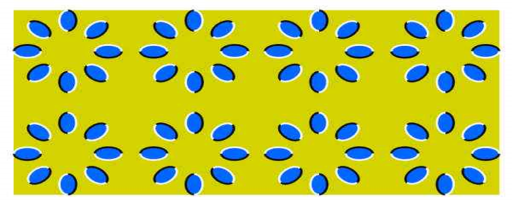 三、我们应该怎么做呢？（一）三点建议：1、信念的力量     信心---是有力量的!有什么样的信念，就决定你有什么样的力量。一切的决定、思考、感受、行动都受控于某种力量，它就是我们的信念。面对高考，必胜的信念会加分！2、我是最棒的，我一定会成功！不要自我设限每天都大声地告诉自己：我是最棒的，我一定会成功！我们可能无法改变风向，但我们至少可以调整风帆；我们可能无法左右事情，但我们至少可以调整心情。3、我是我认为的我！有什么样的自我期望，  自然就会选择什么样的信念；  有什么样的信念，  你就选择什么样的态度；  有什么样的态度，  你就会有什么样的行为；  有什么样的行为，  就会有什么样的结果。小活动：互相说说，各位的“我”是怎样的呢？（二）临考前主动适应高考气氛把老师和家长的期望和要求，当作是一种动力！把学校和社会对高考的宣传，当作是一种鞭策把别人对自己的关怀和体贴当作是一种支持！     高考前每次考试都是一次角色训练的机会，无论是考前的小考还是高考模拟考，都应进入高考角色，体验考场的紧张气氛     采用自己固定的方法：如用力后放松四肢、深呼吸、自我暗示等使自己放松。平时可想象考试紧张和放松过程（三）临考心理减压训练简单、固定、程序化、个人化放松：深呼吸＋动作意念，音乐每天睡觉前微微活动一下四肢，穿着宽松的衣裤躺在床上，微闭双眼，慢慢深呼吸，聆听呼吸时发出的微弱气息声。等完全沉静之后再依头部肌肉到下肢肌肉逐渐放松，就像一个个的电灯泡一个一个熄灭了一样。当身体完全松弛下来之后，再慢慢地举起双臂，双眼微闭看着上方，当手臂感到酸软没有一点力气了，就自然开始用缓慢的速度反复暗示自己：我一定能考出好成绩，我有考好的信心和勇气。我现在开始想睡了，好好休息，才有精力参加复习和考试，明天醒来一定精力充沛、信心倍增……运动：有一定运动量，但不过分发泄：倾诉，怒吼，痛哭……暗示：每天早晨起床后及晚上入睡前，各用一分钟左右的时间进行积极的自我暗示。提示语由两种类型的语句组成：第一类是一些肯定句式的、积极的激励性语言，大声背诵，反复强化： “天生我才必有用！”、“我有信心考好高考！”、“我睡得香、我玩得好、我学得愉快！”、“我的状态越来越好！”“昨天我在……方面又有进步，我今天的目标是复习……；该丢的丢，该玩时玩，我的心情会更好！我一定要做到！我一定能做到！”第二类语句可以天天有些变化，但一定要富有想象力和激励性，而且要具体明确，切实可行。完成第一类固定格式句子的背诵之后，可即兴发挥，大声说出第二类事例性的语句：“昨天我在……方面又有进步，我今天的目标是复习……；该丢的丢，该玩时玩，我的心情会更好！我一定要做到！我一定能做到！”最后，衷心希望同学们：快乐复习， 轻松迎考，高考成功！